Introduction:In this workshop, we will continue to conduct experiment with capacitors. We will measure the capacitance when there is dielectric material inserted, and the equivalent capacitances of capacitors in parallel and in series. Theory: Experiments show that the capacitance of a parallel plate capacitor is: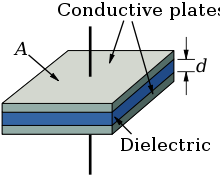 Where ε = permittivity of the separating material inside the capacitorA = area of the platesD = distance between the platesIf an insulator (or dielectric) of permittivity  is inserted between the plates, the value of capacitance , will b If we divide  by  we get  which is called the relative permittivity εr or dielectric constant. As εr we can say that ε = We also have When capacitors are connected in parallel, the equivalent capacitance is:Cp = C1 + C2 + C3When capacitors are connected in series, the equivalent capacitance is: +  + Methodology:Part 1: Capacitance and dielectrics  ( is the capacitance in free space).Run the simulator the same way as you did in Lab3. (Click on  https://phet.colorado.edu/en/simulations/capacitor-labChoose “Run CheepJ Browser-Compatible Version”).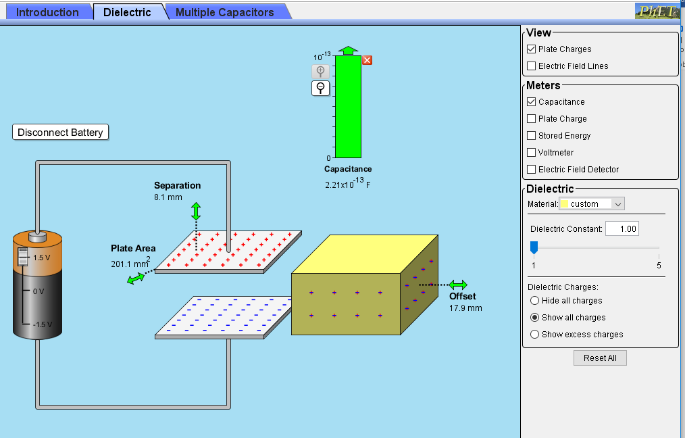 Click the “Dielectric” tab on the menuAdjust the plate area and separation distance. Once the area and distance is fixed, do not change it for Part 1. Make sure that the dielectric substance is outside of plates. Determine the value of  and compare it to the value from the simulator.Insert the dielectric substance inside the capacitor plates, make sure it’s completely inserted, this should be indicated by the offset being 0. Change the dielectric constant  and record the capacitance in the following table:In Excel, draw the graph of  and C, copy and paste your graph below:Calculate the gradient of the above graph:Determine C0 from the gradient:Calculate percentage error in C0 by comparing what you get in 1.9 with the calculated one in 1.4:Part 2: Serial connections: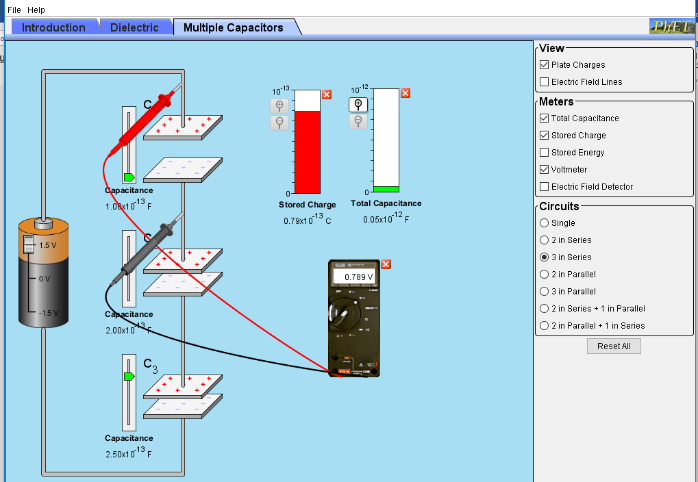 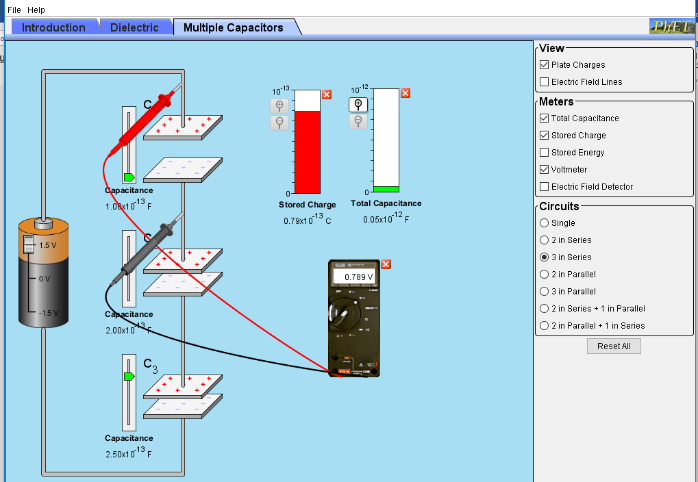 2.1 Click “Multiple Capacitors” tab.2.2 Click on “3 in series” button.2.3. Move the voltage slide to maximum and measure the voltage across the battery with the voltmeter  Vmax=………………………..V.2.4 Change the settings on the 3 capacitors  to : C1= 1pF, C2= 2pF, C3= 2.5pF as shown in the screenshot above.2.5 Now measure the voltage across each capacitor. V1= ______            V2=_____           V3=____What is the relationship of the voltage:2.7 Use the stated capacitance (1.0x10-13 F, 2.0x10-13 F, 2.5x10-13 F) find the charge on each capacitor.  q1=____                  q2=____              q3=____  2.8 Comment on your results of the stored charge with q1, q2, and q32.9 What is the total capacitance in Farad? Read the meter: 2.10 Use the formular to find out the total capacitance and compare with meter reading:Part 3: Parallel connections: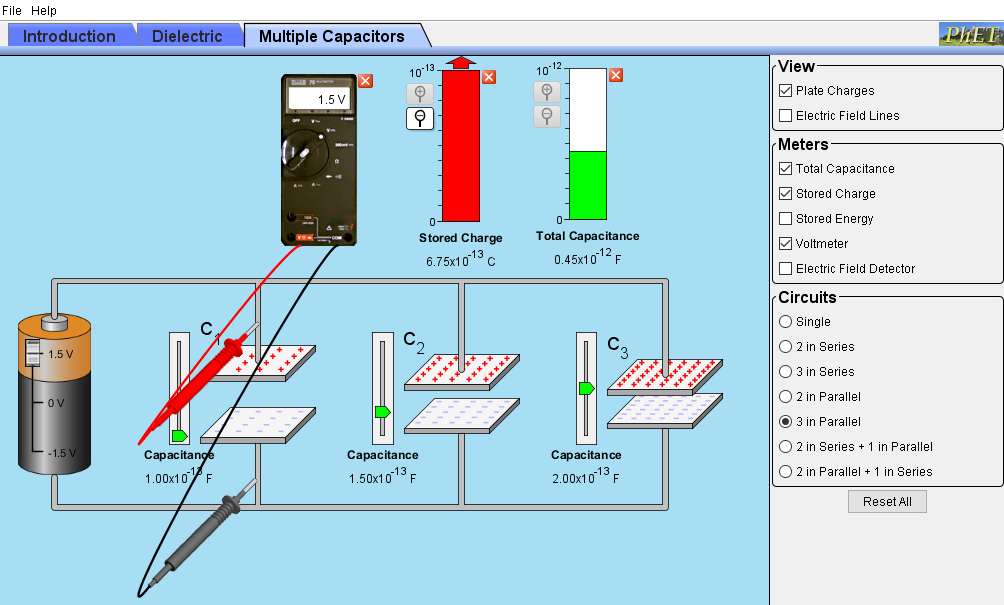 3.1 Click “Multiple Capacitors” tab.3.2 Click on “3 in parallel” button.3.3. Move the voltage slide to maximum and measure the voltage across the battery with the voltmeter  Vmax=………………………..V.3.4 Change the settings on the 3 capacitors  to : C1= 1pF, C2= 2pF, C3= 2.5pF as shown in the screenshot above.3.5 Now measure the voltage across each capacitor. V1=______            V2=_____           V3=____What is the relationship of the voltage:3.7 Use the stated capacitance (1.0x10-13 F, 2.0x10-13 F, 2.5x10-13 F) find the charge on each capacitor.  q1=____                  q2=____              q3=____  3.8 Comment on your results of the stored charge with q1, q2, and q33.9 What is the total capacitance in Farad? Read the meter: 3.10 Use the formular to find out the total capacitance and compare with the meter reading:C0 =                       FC0 =                       FC0 =                       FTrialDielectric ConstantCapacitance (F)C123456